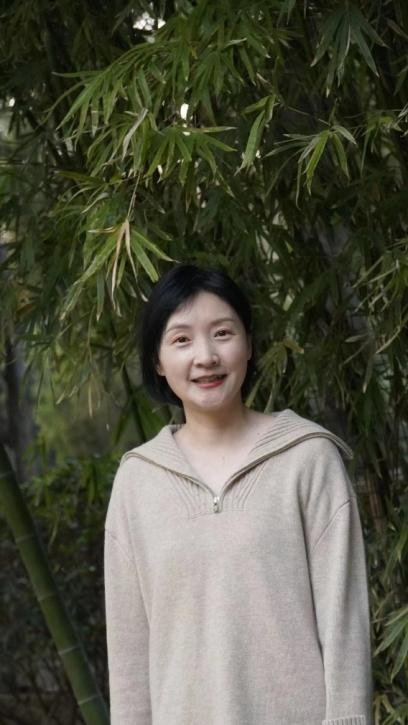 姓名：杨春蕾职称：教授个人简介（选填）杨春蕾，女，经济学博士、德国哥廷根大学访问学者、硕士研究生导师。主持并完成国家社科基金一般项目1项，在中央级综合经济类出版社出版学术专著2部，在核心和CSSCI期刊发表学术论文10多篇，在《中国社会科学报》《解放日报》《新华日报》发表理论文章多篇，研究报告获省部级领导肯定性批示2次。南通大学人文社科研究先进个人，南通大学优秀教育工作者。专业研究领域 （必填*）世界经济/全球经济治理/货币政策/包容性发展专著与论集（必填*）[1] 杨春蕾著：《共建“一带一路”与全球经济治理》。经济科学出版社。2022年9月第1版。260千字。[2] 杨春蕾著：《货币政策工具与中介目标：国际经验与中国选择》。经济科学出版社。2019年3月第1版。250千字。学术论文（选填）[1] 杨春蕾.《粤港澳大湾区货币金融合作：基于最优货币区的视角》，《学习与探索》，2021年第2期，第126-133页；[2] 杨春蕾、张二震.《疫情冲击下全球经济治理的挑战与中国应对》，《南京社会科学》,2021年第2期，第36-42页；[3] 杨春蕾. 《论中华文化对当代全球经济治理的独特价值》，《艺术百家》,2021年第1期，第117-122页。[4] 杨春蕾、张二震. 《“一带一路”建设经济增长的空间外溢效应研究——以“渝新欧”班列为例》，《世界经济与政治论坛》，2020年第6期，第142-157页。[5] 杨春蕾.《货币数量、利率价格与货币政策中介目标选择》，《现代经济探讨》，2018年第1期，第33-40页。[6] 杨春蕾. 《金融危机后央行货币政策工具创新及“缩表”的中美比较》，《世界经济与政治论坛》，2017年第6期，第68-90页。[7] 杨春蕾. 《东西双向开放：江苏对接“一带一路”与长江经济带》，《	南通大学学报（社会科学版）》，2015年第6期，第1-5页。[8] 杨春蕾. 《我国的货币政策调控：基于通货膨胀目标制的讨论》，《金融与经济》，2014年第11期，第17-21页。[9] 杨春蕾. 《在“两带一路”建设中扩大开放》，《开放导报》，2014年第5期，第59-62页。[10] 杨春蕾. 《全球“再工业化”背景下中国制造业发展对策研究》，《苏州大学学报（哲学社会科学版）》，2013年第6期，第100-105页。主要科研项目 （选填）[1] 主持国家社科基金一般项目：“一带一路”战略与中国参与全球经济治理问题研究（16BJL103）。[2] 主持江苏省社科基金青年项目：扩大开放、加强协作——江苏参与“两带一路”建设研究（14EYC008）。[3] 主持南通市社科基金重点项目：南通推进供给侧结构性改革对策研究（2016ANT001）。[4] 主持南通市社科基金重点项目：后金融危机时代南通制造业发展方向与对策研究（2013ANT001）。讲授课程 （选填）《货币银行学》《中级微观经济学》《国际商务》《中国经济概论》《国际经济学》指导研究生情况（选填）担任应用经济学学术硕士研究生导师。担任国际商务专业硕士研究生、国际商务专业硕士（留学生）研究生导师。担任公共管理MPA专业硕士研究生导师。